                            Российская  Федерация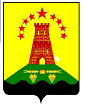                                 Республика Адыгея       Администрация муниципального образования                   «Дукмасовское сельское поселение» х. Дукмасов                                                                                03.09.2018г.                                                                                                           № 28-пПОСТАНОВЛЕНИЕ                                                                                                         администрации муниципального образования«Дукмасовское сельское поселение»Об утверждении мероприятий по формированию комфортной     городской   среды  на   территории муниципального образования «Дукмасовское сельское поселение»            В соответствии с Федеральным законом от 06.10.2003 № 131-ФЗ «Об общих принципах организации местного самоуправления в Российской Федерации», постановлением Правительства Российской Федерации от 10.02.2017 № 169 «Об утверждении правил предоставления и распределения субсидий из федерального бюджета бюджетам субъектов Российской Федерации на поддержку  государственных программ  субъектов Российской Федерации и муниципальных программ формирования современной городской среды», приказом Минстроя России от 06.04.2017 N 691/пр «Об утверждении методических рекомендаций по подготовке государственных программ субъектов Российской Федерации и муниципальных программ формирования современной городской среды в рамках реализации приоритетного проекта «Формирование комфортной городской среды» на 2018 - 2022 годы», руководствуясь Уставом Муниципального образования «Дукмасовское сельское поселение»,  в целях определения механизма отбора дворовых территорий многоквартирных домов для включения в подпрограмму «Формирование комфортной городской среды» муниципальной программы «Социально-экономическое развитие муниципального образования «Дукмасовское сельское поселение» на 2018-2022 годы», в целях улучшения инфраструктуры  муниципального образования «Дукмасовское сельское поселение» и вовлечения жителей в благоустройство общественных пространств администрация муниципального образования «Дукмасовское сельское поселение» ПОСТАНОВЛЯЕТ:     1. Создать общественную комиссию по реализации приоритетного проекта «Формирование комфортной городской среды» в составе, указанном в приложении 1.     2.  Утвердить положение «Об общественной комиссии в рамках реализации приоритетного проекта «Формирование комфортной городской среды» согласно приложению 2.    3.  Утвердить порядок представления, рассмотрения и оценки предложений заинтересованных лиц о включении муниципальных территорий общего пользования, подлежащих благоустройству на территории муниципального образования «Дукмасовское сельское поселение» в муниципальную программу «Формирование комфортной городской среды» согласно приложению 3.   4.  Утвердить порядок представления, рассмотрения и оценки предложений заинтересованных лиц о включении дворовых территорий, подлежащих благоустройству на территории муниципального образования «Дукмасовское сельское поселение»  в муниципальную программу «Формирование комфортной городской среды» согласно приложению 4.    5.  Утвердить критерии оценки предложений заинтересованных лиц о включении территории в муниципальную программу «Формирование комфортной городской среды» согласно приложению 5.   6.  Утвердить порядок общественного обсуждения, сроков предоставления и общественной оценки проектов муниципальных программ «Формирование комфортной городской среды» согласно приложению 6.   7. Обнародовать настоящее постановление в соответствии с Уставом администрации муниципального образования «Дукмасовское сельское поселение», разместить на официальном сайте администрации муниципального образования «Дукмасовское сельское поселение» Шовгеновского района Республики Адыгея.   8. Настоящее постановление вступает в силу со дня его принятия       Глава муниципального образования      «Дукмасовское сельское поселение»	                                 В.П.ШикенинПриложение 1к постановлению администрациимуниципального образования  «Дукмасовское сельское поселение»  от  03.09.2018 г.  №  28-пСоставобщественной комиссии в рамках реализации приоритетного проекта «Формирование комфортной городской среды»Шикенин В.П.      - глава  муниципального образования «Дукмасовское                                  сельское  поселение» , председатель комиссии;Нарожный С.В.    - заместитель глава  муниципального образования  «Дукма-                                совское сельское поселение», заместитель председателя                                 комиссии;Шувалова О.А.     - специалист администрации муниципального образования                                «Дукмасовское сельское поселение» , секретарь комиссии.Члены комиссии :Дубовик Л Н.       - специалист администрации муниципального образования                                «Дукмасовское сельское поселение»Шуова И.К.           - финансист администрации муниципального образования                                «Дукмасовское сельское поселение»Алмазов С.В.        - Депутат Совета народных депутатов  муниципального                                  образования «Дукмасовское сельское поселение» (по                                   согласованию);Приложение 2к постановлению администрациимуниципального образования  «Дукмасовское сельское поселение»  от  03.09.2018 г.  №  28-пПОЛОЖЕНИЕоб общественной комиссии в рамках реализации приоритетного проекта «Формирование комфортной городской среды»Статья 1. Общие положения1. Общественная комиссия в рамках реализации приоритетного проекта «Формирование комфортной городской среды» (далее - Комиссия), является совещательным органом, образованным в целях обеспечения качественной разработки, координации и мониторинга реализации муниципальной программы «Формирование комфортной городской среды».2. В своей деятельности Комиссия руководствуется Конституцией Российской Федерации, законодательством Российской Федерации, законодательством Республики Адыгея, муниципальными правовыми актами муниципального образования «Дукмасовское сельское  поселение», настоящим Положением.Статья 2. Задачи Комиссии1. Основными задачами Комиссии являются:	− рассмотрение и оценка предложений по благоустройству дворовых территорий в целях включения в муниципальную программу «Формирование комфортной городской среды»;− рассмотрение и оценка предложений по благоустройству наиболее посещаемых муниципальных территорий общего пользования в целях включения в муниципальную программу «Формирование комфортной городской среды»;– оценка, составление рейтинга поступивших предложений, выработка и принятие решений о внесении предложений в проект муниципальной программы «Формирование комфортной городской среды»;– учёт предложений, поступивших в результате общественных обсуждений по проекту муниципальной программы «Формирование комфортной городской среды»;− выработка рекомендаций по результатам работы Комиссии для эффективной работы ответственного исполнителя по реализации муниципальной программы «Формирование комфортной городской среды» на каждом этапе;− осуществление контроля и координации действий по реализации муниципальной программы «Формирование комфортной городской среды» после ее утверждения в установленном порядке.Статья 3. Состав Комиссии1. Состав Комиссии утверждается постановлением администрации муниципаль-ного образования «Дукмасовское сельское поселение». 2. Комиссия формируется в составе председателя Комиссии, его заместителя, секретаря и членов Комиссии.3. В состав Комиссии включаются:− представители органов местного самоуправления муниципального образования  муниципального образования «Дукмасовское сельское поселение» ;− представители общественных организаций муниципального образования  муниципального образования «Дукмасовское сельское поселение» .Статья 4. Порядок деятельности Комиссии1. Работу комиссии организует председатель Комиссии.2. В отсутствие председателя Комиссии его обязанности исполняет заместитель председателя Комиссии.3. Основной формой работы Комиссии является заседание. Заседания Комиссии проводятся по мере необходимости.4. Заседание Комиссии проводит председатель, а в его отсутствие - заместитель председателя Комиссии.5. Заседание Комиссии является правомочным, если на нем присутствует не менее 2/3 её членов.6. Решения Комиссии принимаются простым большинством голосов присутствующих на заседании членов Комиссии путем открытого голосования. При равенстве голосов решающим является голос председателя.7. Контроль за выполнением решений Комиссии осуществляет председатель Комиссии.8. По результатам своей работы Комиссия принимает рекомендации, которые оформляются протоколом и подписываются председателем и секретарем.9. Протокол с рекомендациями Комиссии рассылается администрацией муниципального образования «Дукмасовское сельское поселение».10. Организационно-техническое обеспечение деятельности Комиссии осуществляется администрацией муниципального образования «Дукмасовское сельское поселение» Приложение 3к постановлению администрациимуниципального образования  «Дукмасовское сельское поселение»  от  03.09.2018 г.  №  28-пПОРЯДОКпредставления, рассмотрения и оценки предложений заинтересованных лиц о включении муниципальных территорий общего пользования, подлежащих благоустройству на территории  муниципального образования «Дукмасовское сельское поселение»  в муниципальную программу «Формирование комфортной городской среды».1.  Общие положения.1.1. Настоящий порядок представления, рассмотрения и оценки предложений заинтересованных лиц о включении наиболее посещаемых муниципальных территорий общего пользования, подлежащих обязательному благоустройству в рамках реализации программы «Формирование комфортной городской среды» на 2018 – 2022 год (далее – Порядок) определяет механизм формирования мероприятий муниципальной программы, реализуемых за счет средств бюджета   муниципального образования «Дукмасовское сельское поселение», Федерального бюджета,  субсидий бюджета Республики Адыгея, спонсорской помощи.1.2. Принципами формирования мероприятий муниципальной программы «Формирование комфортной городской среды» являются:-широкое привлечение общественности,-создание в результате реализации проекта положительного социального самочувствия жителей  муниципального образования «Дукмасовское сельское поселение» -комплексный подход к благоустройству территории;-проведение работ по благоустройству в соответствии с требованиями обеспечения доступности для маломобильных групп населения;-сжатый срок формирования муниципальной программы.1.3. Срок разработки муниципальной программы – до 01 октября  2018 года 1.4. Не менее 2/3 объема средств муниципальной программы подлежит направлению на софинансирование мероприятий по благоустройству дворовых территорий многоквартирных домов, 1/3 объема средств подлежит направлению на софинансирование мероприятий по благоустройству наиболее посещаемой муниципальной территории общего пользования  муниципального образования «Дукмасовское сельское поселение» .1.5. Инициаторами предложения выступают депутаты  муниципального образования «Дукмасовское сельское поселение» , общественные организации, юридические и физические лица, зарегистрированные на территории муниципального образования «Дукмасовское сельское поселение» (далее – заинтересованные лица).1.6. Отбор предложений заинтересованных лиц о включении наиболее посещаемой муниципальной территории общего пользования в муниципальную программу осуществляется на конкурсной основе.1.7. Предложения заинтересованных лиц представляются в администрацию муниципального образования «Дукмасовское сельское поселение» в срок до  01 ноября 2018 года. в письменном виде или на адрес электронной почты modukmasov@mail.ru.2.  Представление предложений заинтересованных лиц2.1. В качестве возможных проектов благоустройства наиболее посещаемых муниципальных территорий общего пользования (далее – территория общего пользования) могут быть предложены для обсуждения и благоустройства следующие виды проектов и территорий:- благоустройство улицы/переулка/аллеи;- освещение улицы/переулка/аллеи;- благоустройство места для купания (пляжа);- реконструкция/строительство многофункционального общественного спортивного объекта (как правило, стадион или детская спортивно-игровая площадка);- устройство или реконструкция детской площадки;- благоустройство территории возле общественного здания;- благоустройство кладбища;- благоустройство территории вокруг памятника;- установка памятников;- реконструкция пешеходных зон (тротуаров) с обустройством зон отдыха (скамеек и пр.) на конкретной улице;- реконструкция мостов/переездов внутри поселений;- обустройство родников;- очистка водоемов;- благоустройство пустырей;- благоустройство городских площадей;- благоустройство или организация муниципальных рынков;- благоустройство иных объектов.2.2. Предложения заинтересованных лиц о включении территории общего пользования в муниципальную программу представляются в администрацию муниципального образования «Дукмасовское сельское поселение» в виде заявления установленной формы (приложение №1 к настоящему порядку) в письменном виде или направленном по электронной почте с приложением следующих документов:1) Описание проекта, цель реализации проекта по благоустройству;2) Схемы, рисунки, чертежи, планы, фотографии, иные визуализированные формы, отражающие территорию до реализации проекта;3) Дизайн-проект, содержащий текстовое и визуальное описание проекта благоустройства, в том числе концепция проекта и перечень элементов благоустройства, предполагаемых к размещению на соответствующей территории;4) Примерная смета расходов на реализацию проекта (с приложением расчётов, сметной документации на работы по благоустройству);5) Иные документы по усмотрению заинтересованного лица.2.3. При отсутствии дизайн-проекта в пакете документов, прилагаемых к заявлению заинтересованного лица о включении территории в муниципальную программу, предложение не рассматривается.3.  Рассмотрение и оценка предложений заинтересованных лиц3.1. Заявления заинтересованных лиц и приложенные к ним документы регистрируются установленным порядком в администрации муниципального образования «Дукмасовское сельское поселение».3.2. Общественная комиссия в соответствии с графиком проведения заседаний рассматривает поступившие предложения и осуществляет оценку соответствия представленных предложений требованиям, установленным настоящим Порядком. На заседание комиссии могут быть приглашены заинтересованные лица - инициаторы проектов.3.3. Критерии оценки предложений заинтересованных лиц о включении муниципальной территории общего пользования в муниципальную программу приведены в приложении № 5 к постановлению администрации «Об утверждении порядка формирования муниципальной программы «Формирование комфортной городской среды»  муниципального образования «Дукмасовское сельское поселение» . Для определения рейтинга предложений, суммируется количество баллов, набранных предложением по каждому критерию. Признается отобранным для включение в проект муниципальной программы то предложение участника конкурса, которое получило наибольшее количество баллов. При равенстве баллов вопрос о внесении предложения в проект муниципальной программы решается голосованием, а при равенстве голосов – решающее значение имеет мнение председателя Комиссии.3.4. Заключение общественной комиссии об отказе принятия предложения для включения в проект муниципальной программы принимается при наличии одного из следующих оснований:1) представление заявления и документов, указанных в пункте 2.2 настоящего Порядка, с нарушением установленных сроков, указанных в п.1.7. настоящего порядка.2) представление не полного пакета документов, либо недостаточность сведений, предоставленных в составе документов, для оценки представленного предложения;3.5. Заинтересованным лицам, подавшим заявления, в течение 5 рабочих дней со дня принятия решения о включении предложения (либо отказе во включении) в проект муниципальной программы, направляется письменное уведомление о принятом решении, подготовленное специалистами администрации муниципального образования «Дукмасовское сельское поселение».3.6. На основании рекомендаций, выработанных общественной комиссией и оформленных протоколом, ответственный исполнитель – администрация муниципального образования «Дукмасовское сельское поселение» в установленные сроки готовит проект муниципальной программы и выносит её на общественное обсуждение.3.7. По итогам проведения общественного обсуждения Комиссия рассматривает его результаты (обзор мнений), и с учётом поступивших предложений и замечаний направляет рекомендации ответственному исполнителю для окончательного формирования муниципальной программы «Формирование комфортной городской среды».Заявлениена участие в благоустройстве наиболее посещаемых муниципальных территорий общего пользования в рамках приоритетного проекта«Формирование комфортной городской среды»1. Наименование объекта общего пользования:населенный пункт:______________________________________________________улица/проспект/пр.: _____________________________________________________наименование:_________________________________________________________2. Информация об объектах социальной инфраструктуры (школьные, дошкольные учреждения, магазины и т. д.), непосредственно примыкающих к объекту и имеющихся на территории объекта общего пользования строениях:______________________________________________________________________________________________________________________________________________________________________________________________________________________________________________________________________________________________________________________________________________________________3. В ходе реализации проекта будут привлечены (предприятия, организации, волонтеры в количестве….., и т. д.) на безвозмездной (иной форме) основе __________________________________________________________________________________________________________________________________________________________________________________________________________________4. Информация о заявителе: Должность, статус:_____________________________________________________________________                                                    (ФИО (полностью): _____________________________________________________________________                                                    контактный телефон:  почтовый адрес:______________________________________________________ __________________________________________________________________________________________________________________________________________  электронный адрес:____________________________________________________Подпись _________________________4. Заявку принял:  Заполняется сотрудником администрации  муниципального образования «Дукмасовское сельское поселение» Занимаемая должность:____________________________________________________________________________________________________________________                                                      ФИО (полностью):Дата: « ____»________________201__г.        Подпись _____________________Приложение 4к постановлению администрациимуниципального образования  «Дукмасовское сельское поселение»  от  03.09.2018 г.  №  28-пПОРЯДОКпредставления, рассмотрения и оценки предложений заинтересованных лиц о включении дворовых территорий, подлежащих благоустройству на территории  муниципального образования «Дукмасовское сельское поселение»  в муниципальную программу «Формирование комфортной городской среды»1. Общие положения.1.1. Настоящий порядок представления, рассмотрения и оценки предложений заинтересованных лиц о включении дворовых территорий, подлежащих обязательному благоустройству в рамках реализации программы «Формирование комфортной городской среды» на 2018 – 2022 год (далее – Порядок), определяет механизм формирования мероприятий муниципальной программы, реализуемых за счет средств бюджета  муниципального образования «Дукмасовское сельское поселение»  и субсидий бюджета Республики Адыгея, спонсорской помощи.1.2. Принципами формирования мероприятий программы являются:-широкое привлечение общественности,-создание в результате реализации проекта положительного социального самочувствия жителей  муниципального образования «Дукмасовское сельское поселение» ,-комплексный подход к благоустройству территории;-проведение работ по благоустройству в соответствии с требованиями обеспечения доступности для маломобильных групп населения;-короткий срок реализации проектов.1.3. Срок разработки муниципальной программы - до 01 октября 2018 года.1.4. Не менее 2/3 объема средств муниципальной программы подлежит направлению на софинансирование мероприятий по благоустройству дворовых территорий многоквартирных домов, 1/3 объема средств подлежит направлению на софинансирование мероприятий по благоустройству наиболее посещаемой муниципальной территории общего пользования населенного пункта.1.5. Инициаторами предложения выступают, депутаты  муниципального образования «Дукмасовское сельское поселение», общественные организации, юридические и физические лица, зарегистрированные на территории  муниципального образования «Дукмасовское сельское поселение»  (далее – заинтересованные лица).1.6. Отбор предложений заинтересованных лиц о включении дворовых территорий в муниципальную программу осуществляется на конкурсной основе.1.7. Предложения заинтересованных лиц представляются в администрацию муниципального образования «Дукмасовское сельское поселение»  в срок до 01 ноября 2018 года в письменном виде или на адрес электронной почты modukmasov@mail.ru.2. Представление предложений заинтересованных лиц2.1. Минимальный перечень видов работ по благоустройству дворовых территорий многоквартирных домов, включаемых в предложение заинтересованного лица:    - ремонт дворовых проездов;    - обеспечение освещения дворовых территорий;    - установка скамеек, урн для мусора.Предложения заинтересованных лиц по включению дворовых территорий в муниципальную программу, подготовленные в рамках минимального перечня работ, могут включать все или несколько видов работ, предусмотренных минимальным перечнем.2.2. Перечень дополнительных видов работ по благоустройству дворовых территорий, включаемых в предложение заинтересованного лица:- оборудование детских и (или) спортивных площадок;- оборудование автомобильных парковок;- озеленение территорий;- использование малых архитектурных форм;- установка контейнеров для сбора отходов и мусора;- иные виды работ.При предоставлении предложений заинтересованных лиц по включению дворовых территорий в муниципальную программу, подготовленные в рамках дополнительного перечня работ, предоставление предложений в рамках минимального перечня не является обязательным.2.3. Обязательным условием включения дворовой территории в муниципальную программу является трудовое участие собственников помещений в многоквартирных домах, собственников иных зданий и сооружений, расположенных в границах дворовой территории, подлежащей благоустройству, в реализации мероприятий по благоустройству дворовых территорий в рамках минимального и дополнительного перечней работ по благоустройству.Трудовое участие собственников выражается в следующих формах:- выполнение жителями неоплачиваемых работ, не требующих специальной квалификации, как например: подготовка объекта (дворовой территории) к началу работ (земляные работы, снятие старого оборудования, уборка мусора), и другие работы (покраска оборудования, озеленение территории, посадка деревьев, охрана объекта);- предоставление строительных материалов, техники и т. д.;- обеспечение благоприятных условий для работы подрядной организации, выполняющей работы, в том числе предоставление для работников горячего чая, печенья и т. д.2.4. Предложения заинтересованных лиц о включении дворовой территории в муниципальную программу представляются в администрацию муниципального образования «Дукмасовское сельское поселение»   в виде заявления установленной формы (приложение №1 к настоящему порядку) с приложением следующих документов:1) Описание проекта, цель реализации проекта по благоустройству;2) Схемы, рисунки, чертежи, планы, фотографии, иные визуализированные формы, отражающие территорию до реализации проекта;3) Дизайн-проект (по возможности), содержащий текстовое и визуальное описание проекта благоустройства, в том числе концепция проекта и перечень элементов благоустройства, предполагаемых к размещению на соответствующей территории;4) Примерная смета расходов на реализацию проекта (с приложением расчетов, сметной документации на работы по благоустройству);5) Количество граждан, которых планируется привлечь в рамках реализации проекта;6) Протоколы общих собраний собственников помещений в каждом многоквартирном доме, решений собственников каждого здания и сооружения, образующих дворовую территорию, содержащих в том числе следующую информацию:- решение о включении дворовой территории в муниципальную программу;- перечень работ по благоустройству дворовой территории, сформированный исходя из минимального перечня работ по благоустройству;- перечень работ по благоустройству дворовой территории, сформированный исходя из дополнительного перечня работ по благоустройству (в случае принятия такого решения);- форма и доля финансового и (или) трудового участия заинтересованных лиц в реализации мероприятий по благоустройству дворовой территории;- условие о включении/невключении в состав общего имущества в многоквартирном доме оборудования, иных материальных объектов, установленных на дворовой территории в результате реализации мероприятий по ее благоустройству в целях осуществления последующего содержания указанных объектов в соответствии с требованиями законодательства Российской Федерации;- решение о включении в состав общего имущества в многоквартирном доме земельного участка, на котором расположен многоквартирный дом и объекты благоустройства;- представитель (представители) заинтересованных лиц, уполномоченных на представление предложений, согласование дизайн-проекта благоустройства дворовой территории, а также на участие в контроле, в том числе промежуточном, и приемке работ по благоустройству дворовой территории.Рекомендуемая форма протокола общего собрания собственников приведена в приложении № 2 к настоящему Порядку.7). Иные документы по усмотрению заинтересованного лица.2.5. При отсутствии дизайн-проекта в пакете документов, прилагаемых к заявлению заинтересованного лица о включении территории в муниципальную программу, предложение не рассматривается.3. Рассмотрение и оценка предложений заинтересованных лиц3.1. Заявления заинтересованных лиц и приложенные к ним документы регистрируются установленным порядком в администрации  муниципального образования «Дукмасовское сельское поселение» .3.2. Общественная комиссия в соответствии с графиком проведения заседаний рассматривает поступившие предложения и осуществляет оценку соответствия представленных предложений требованиям, установленным настоящим Порядком. На заседание комиссии могут быть приглашены заинтересованные лица - инициаторы проектов.3.3. Критерии оценки предложений заинтересованных лиц о включении дворовой территории в муниципальную программу приведены в приложении № 5 к постановлению администрации «Об утверждении порядка формирования муниципальной программы «Формирование комфортной городской среды» муниципального образования «Дукмасовское сельское поселение» . Для определения рейтинга предложений, суммируется количество баллов, набранных предложением по каждому критерию. Признается отобранной для реализации в программе то предложение участника конкурса, которое получило наибольшее количество баллов. При равенстве баллов вопрос предложения в проект муниципальной программы решается голосованием, а при равенстве голосов – решающее значение имеет мнение председателя Комиссии.3.4. Заключение общественной комиссии об отказе принятия предложения в проект муниципальной программы принимается при наличии одного из следующих оснований:1) представление заявления и документов, указанных в пункте 2.4 настоящего Порядка, с нарушением установленных сроков, указанных в п.1.7. настоящего порядка.2) представление не полного пакета документов, либо недостаточность сведений, предоставленных в составе документов, для оценки представленного предложения;3.5. Заинтересованным лицам, подавшим заявления, в течение 5 рабочих дней со дня принятия решения о включении предложения (либо отказе) в муниципальную программу, направляется письменное уведомление о принятом решении, подготовленное специалистами муниципального образования «Дукмасовское сельское поселение» . 3.6. На основании рекомендаций, выработанных общественной комиссией и оформленных протоколом, ответственный исполнитель – администрация муниципального образования «Дукмасовское сельское поселение»  в установленные сроки готовит проект муниципальной программы и выносит её на общественное обсуждение.3.7. По итогам проведения общественного обсуждения Комиссия рассматривает его результаты (обзор мнений), и с учётом поступивших предложений и замечаний направляет рекомендации ответственному исполнителю для окончательного формирования муниципальной программы «Формирование комфортной городской среды».Заявлениена участие многоквартирного дома в благоустройстве прилегающей дворовой территории в рамках приоритетного проекта«Формирование комфортной городской среды»1. Адрес многоквартирного дома:населенный пункт: __________________________________________________улица/проспект/пр.: _________________________________________________№ дома, корпус: ____________________________________________________2. Информация об иных многоквартирных домах:В случае если дворовая территория объединяет два или более многоквартирных дома, указываются адреса домов, не учтенных в п. 1, ФИО и контактные данные председателей советов домов (иных уполномоченных представителей домов)1. улица_______________________________________ дом_____корпус___ФИО (полностью): _____________________________________________________контактный телефон: __________________________________________________почтовый адрес: _____________________________________________________2. улица_______________________________________ дом_____корпус___ФИО (полностью): _____________________________________________________контактный телефон: __________________________________________________почтовый адрес: _____________________________________________________3. улица_______________________________________ дом_____корпус___ФИО (полностью): _____________________________________________________контактный телефон: __________________________________________________почтовый адрес: _____________________________________________________3. Информация об объектах социальной инфраструктуры непосредственно вблизи дворовой территории (школьные (дошкольные учреждения), магазины, др.):1. _____________________________________________________________2. ______________________________________________________________3. _____________________________________________________________4. Дата проведения собрания собственников жилых помещений по принятию следующих решений (проводится с участием представителя органов местного самоуправления):- о включении дворовой территории в муниципальную программу;- перечень работ по благоустройству дворовой территории, сформированный исходя из минимального перечня работ по благоустройству;- перечень работ по благоустройству дворовой территории, сформированный исходя из дополнительного перечня работ по благоустройству;- форма и доля финансового и (или) трудового участия заинтересованных лиц в реализации мероприятий по благоустройству дворовой территории;- условие о включении /невключении/ в состав общего имущества в многоквартирном доме оборудования, иных материальных объектов, установленных на дворовой территории в результате реализации мероприятий по ее благоустройству в целях осуществления последующего содержания указанных объектов в соответствии с требованиями законодательства Российской Федерации, и об определении источников финансирования содержания в случае включения;- представитель (представители) домов, уполномоченных на представление предложений, согласование дизайн-проекта благоустройства дворовой территории, а также на участие в контроле, в том числе промежуточном, и приемке работ по благоустройству дворовой территории.Дата: «_____»_______________201___г.5. Информация о заявителе:Должность (нужное подчеркнуть): председатель совета дома, председатель товарищества собственников жилья, другое (указать)___________________________________________________________________________________________ФИО (полностью): _____________________________________________________контактный телефон: __________________________________________________почтовый адрес: _________________________________________________________________________________________________________________________электронный адрес: ___________________________________________________Подпись _________________________6. Заявку принял:Заполняется сотрудником администрации муниципального образования «Дукмасовское сельское поселение»  Занимаемая должность: __________________________________________________ФИО (полностью): ______________________________________________________Дата: « ____»________________201__г.Подпись _________________________Протокол № ______внеочередного общего собрания собственников помещений в многоквартирном доме, расположенном по адресу: х_______________, ул. ________________________, дом _______, проведенного в очной/заочной форме голосованиях. __________________                                        «___» __________ 2018 годаВремя проведения:____________________________________________________Место проведения:_____________________________________________________Инициатор проведения общего собрания собственников помещений в многоквартирном доме –________________________________________________Общая площадь помещений в многоквартирном доме __________ кв. м.Общее количество голосов собственников помещений в многоквартирном доме: _____ голосовПрисутствовали:Собственники согласно листу регистрации:- жилых помещений – __________голосов;- нежилых помещений – __________голосов.Представитель собственника по жилым и нежилым помещениям, находящимся всобственности  муниципального образования «Дукмасовское сельское поселение» _____________________________________________________________________Всего присутствовало собственников, обладающих – ______числом голосов в праве общей собственности.Кворум _____________________(имеется/не имеется).Повестка дня внеочередного общего собрания собственников помещений1. Утверждение повестки дня внеочередного собрания.2. Выборы председателя, секретаря и счетной комиссии общего собрания.3. Принятие решения о согласии на включение дворовой территории в муниципальную Программу «Формирование комфортной городской среды» и проведение работ по благоустройству дворовой территории многоквартирного дома за счет средств местных бюджетов и  бюджета Республики Адыгея..4. Выбор в качестве заказчика работ по благоустройству дворовой территории –администрацию муниципального образования «Дукмасовское сельское поселение» . 5. Определение перечня работ по благоустройству дворовой территории, сформированного исходя из минимального перечня работ по благоустройству.6. Определение перечня работ по благоустройству дворовой территории, сформированного исходя из дополнительного перечня работ по благоустройству.7. Определение формы трудового участия собственников помещений в многоквартирном доме в реализации мероприятий по благоустройству дворовой территории.8. Принятие решения о включении в состав общего имущества в многоквартирном доме оборудования, иных материальных объектов, установленных на дворовой территории в результате реализации мероприятий по ее благоустройству в целях осуществления последующего содержания указанных объектов в соответствии с требованиями законодательства Российской Федерации.9. Принятие решения о включении в состав общего имущества в многоквартирном доме земельного участка, на котором расположен многоквартирный дом и объекты благоустройства.10. Выбор представителя (представителей) собственников помещений в многоквартирном доме, уполномоченных на представление предложений, согласование дизайн-проекта благоустройства дворовой территории, а также на участие в контроле, в том числе промежуточном, и приемке работ по благоустройству дворовой территории.11. Установление порядка уведомления собственников помещений о проведении общих собраний собственников помещений, путем размещения инициатором собрания уведомления о проведении собрания на стене лестничной клетки первого этажа в каждом подъезде дома.12. Установление порядка уведомления собственников помещений о решениях, принятых общим собранием, а также об итогах проведенных голосований, путем размещения инициатором проведенного собрания копии протокола общего собрания на стене лестничной клетки первого этажа в каждом подъезде дома не позднее чем через 10 дней с момента окончания голосования и принятии решения.13. Утверждение в качестве места хранения протоколов и других документов данного общего собрания собственников помещений в доме – администрация муниципального образования «Дукмасовское сельское поселение»  Итоги голосования:1. По первому вопросу повестки дня собственники помещений:ПОСТАНОВИЛИ: Утвердить повестку дня внеочередного собрания.ГОЛОСОВАЛИ: За-____голосов; Против - ____голосов; Воздержался -____голосовРешение по первому вопросу повестки дня_______________________Принято/непринято2. По второму вопросу повестки дня собственники помещений:ПОСТАНОВИЛИ: Выбрать председателем собрания_________________________Выбрать секретарем собрания____________________________________________Выбрать счётную комиссию________________________________________________________________________________________________________________________________________________________________________________________ГОЛОСОВАЛИ: За-____голосов; Против - ____голосов; Воздержался -____голосовРешение по второму вопросу повестки дня_______________________Принято/непринято3. По третьему вопросу повестки дня собственники помещений:ПОСТАНОВИЛИ: Принять решение о согласии на включение дворовой территории в муниципальную программу «Формирование комфортной городской среды», предусматривающую выполнение мероприятий по формированию современной городской среды муниципального образования «Дукмасовское сельское поселение»  и проведение работ по благоустройству дворовой территории многоквартирного дома за счет средств местных бюджетов, бюджета Республики Адыгея и федерального бюджета.ГОЛОСОВАЛИ: За-_____голосов; Против - ___голосов; Воздержался -____голосовРешение по третьему вопросу повестки дня_______________________Принято/непринято4. По четвертому вопросу повестки дня собственники помещений:ПОСТАНОВИЛИ: Выбрать в качестве заказчика работ по благоустройству дворовой территории - администрацию муниципального образования «Дукмасовское сельское поселение»  ГОЛОСОВАЛИ: За-____голосов; Против - ____голосов; Воздержался -____голосовРешение по четвертому вопросу повестки дня_______________________Принято/непринято5. По пятому вопросу повестки дня собственники помещений:ПОСТАНОВИЛИ: Определить перечень работ по благоустройству дворовой территории, сформированный исходя из минимального перечня работ по благоустройству:1. Ремонт дворовых проездов;2. Обеспечение освещение дворовой территории;3. Установка скамеек, урн для мусора.ГОЛОСОВАЛИ: За-_____голосов; Против - ____голосов; Воздержался -___голосовРешение по пятому вопросу повестки дня_______________________Принято/непринято6. По шестому вопросу повестки дня собственники помещений:ПОСТАНОВИЛИ: Определить перечень работ по благоустройству дворовой территории, сформированный исходя из дополнительного перечня работ по благоустройству (оборудование детских и (или) спортивных площадок; оборудование автомобильных парковок; озеленение территорий; использование малых архитектурных форм; установка контейнеров для сбора отходов и мусора; иные виды работ):1. ________________________________________________________________;2. ________________________________________________________________;3. ________________________________________________________________;4. ________________________________________________________________;5. ________________________________________________________________;6. ________________________________________________________________;7. ________________________________________________________________;8. ________________________________________________________________;9. ________________________________________________________________.ГОЛОСОВАЛИ: За-____голосов; Против - ____голосов; Воздержался -___голосовРешение по шестому вопросу повестки дня_______________________Принято/непринято7. По седьмому вопросу повестки дня собственники помещений:ПОСТАНОВИЛИ: Определить форму трудового участия собственников помещений в многоквартирном доме в реализации мероприятий по благоустройству дворовой территории - выполнение жителями неоплачиваемых работ, не требующих специальной квалификации.ГОЛОСОВАЛИ: За-_____голосов; Против-____голосов; Воздержался-____голосовРешение по седьмому вопросу повестки дня_______________________Принято/непринято8. По восьмому вопросу повестки дня собственники помещений:ПОСТАНОВИЛИ: Принять решение о включении в состав общего имущества в многоквартирном доме оборудования, иных материальных объектов, установленных на дворовой территории в результате реализации мероприятий по ее благоустройству в целях осуществления последующего содержания указанных объектов в соответствии с требованиями законодательства Российской Федерации.ГОЛОСОВАЛИ: За-____голосов; Против - ____голосов; Воздержался -____голосовРешение по восьмому вопросу повестки дня_______________________Принято/непринято9. По девятому вопросу повестки дня собственники помещений:ПОСТАНОВИЛИ: Принять решение о включении в состав общего имущества в многоквартирном доме земельного участка, на котором расположен многоквартирный дом и объекты благоустройства.ГОЛОСОВАЛИ: За-____голосов; Против - _____голосов; Воздержался -___голосовРешение по девятому вопросу повестки дня_______________________Принято/непринято10. По десятому вопросу повестки дня собственники помещений:ПОСТАНОВИЛИ: Выбрать представителя (представителей) собственников помещений в многоквартирном доме, уполномоченных на представление предложений, согласование дизайн-проекта благоустройства дворовой территории, а также на участие в контроле, в том числе промежуточном, и приемке работ по благоустройству дворовой территории:Скрыть объявление ________________________________________________________________________________________________________________________________________________________________________________________________________________ (ФИО, № квартиры, контактный телефон).ГОЛОСОВАЛИ: За-____голосов; Против - ____голосов; Воздержался -____голосовРешение по десятому вопросу повестки дня_______________________Принято/непринято11. По одиннадцатому вопросу повестки дня собственники помещений:ПОСТАНОВИЛИ: Установить порядок уведомления собственников помещений о проведении общих собраний собственников помещений - путем размещения инициатором собрания уведомления о проведении собрания на стене лестничной клетки первого этажа в каждом подъезде дома.ГОЛОСОВАЛИ: За-___голосов; Против - ____голосов; Воздержался -_____голосовРешение по одиннадцатому вопросу повестки дня_______________________Принято/непринято12. По двенадцатому вопросу повестки дня собственники помещений:ПОСТАНОВИЛИ: Установить порядок уведомления собственников помещений о решениях, принятых общим собранием, а также об итогах проведенных голосований - путем размещения инициатором проведенного собрания копии протокола общего собрания на стене лестничной клетки первого этажа в каждом подъезде дома не позднее чем через 10 дней с момента окончания голосования и принятии решения.ГОЛОСОВАЛИ: За-____голосов; Против - ____голосов; Воздержался -____голосовРешение по двенадцатому вопросу повестки дня_______________________Принято/непринято13. По тринадцатому вопросу повестки дня собственники помещений:ПОСТАНОВИЛИ: Утвердить в качестве места для хранения решений, протокола и других документов данного общего собрания собственников помещений в доме –администрацию муниципального образования «Дукмасовское сельское поселение».ГОЛОСОВАЛИ: За-____голосов; Против - _____голосов; Воздержался -___голосовРешение по тринадцатому вопросу повестки дня_______________________Принято/непринятоСобственники помещений, принявшие участие в очном собрании:Ф. И.О. _______________________________ № кв. ______  ________________                                                                                                          (подпись)______________________________________________________________________                               (документ, подтверждающий право собственности)Ф. И.О. ________________________________ № кв. ______ _______________                                                                                                                (подпись)____________________________________________________________________                                (документ, подтверждающий право собственности)Ф. И.О. __________________________________ № кв. ______ _______________                                                                                                                 (подпись)______________________________________________________________________                                   (документ, подтверждающий право собственности)Ф. И.О. ________________________________ № кв. ______ _______________                                                                                                                (подпись)____________________________________________________________________                                (документ, подтверждающий право собственности)Ф. И.О. __________________________________ № кв. ______ _______________                                                                                                                 (подпись)______________________________________________________________________                                   (документ, подтверждающий право собственности)Ф. И.О. __________________________________ № кв. ______ _______________                                                                                                                 (подпись)______________________________________________________________________                                   (документ, подтверждающий право собственности)Представитель  муниципального образования «Дукмасовское сельское поселение». ____________________________________________________________________________________________________________________________________________Ф. И.О. _____________________________________ __________________________                                                                                                         (подпись)Приложение 6к постановлению администрациимуниципального образования  «Дукмасовское сельское поселение»  от  03.09.2018 г.  №  28-пПОРЯДОКобщественного обсуждения проекта муниципальной программы «Формирование комфортной городской среды»1. Настоящий Порядок устанавливает процедуру проведения общественного обсуждения, сроков предоставления и общественной оценки проекта муниципальной программы «Формирование комфортной городской среды (далее – Порядок).2. Для целей настоящего Порядка применяются следующие понятия и термины:  а) общественное обсуждение проекта муниципальной программы «Формирова-ние комфортной городской среды» - форма реализации прав населения  муниципального образования «Дукмасовское сельское поселение»  (общественности) на участие в процессе принятия решений органами местного самоуправления  муниципального образования «Дукмасовское сельское поселение»  посредством общественного обсуждения проекта муниципального правового акта об утверждении муниципальной программы;  б) комиссия по рассмотрению и оценке предложений в рамках приоритетной программы «Формирование комфортной городской среды» на территории муниципального образования «Дукмасовское сельское поселение»  (Далее – Комиссия) – орган, созданный для рассмотрения и оценки поступающих предложений в ходе общественных обсуждений (далее - Комиссия);   в) ответственный исполнитель программы - администрация  муниципального образования «Дукмасовское сельское поселение»  (далее - администрация муниципального образования «Дукмасовское сельское поселение»), обладающее полномочиями, установленными Порядком.3. Общественные обсуждения проекта программы проводятся в целях:   а) информирования населения муниципального образования «Дукмасовское сельское поселение» , предприятий и учреждений, общественных объединений о разработанном проекте программы;   б) выявления и учета общественного мнения по теме, вопросам и проблемам, на решение которых будет направлен разработанный проект программы;   в) подготовки предложений по результатам общественного обсуждения;   г) формирования списка участников в отборе на включение в адресный перечень дворовых территорий и наиболее посещаемых территорий  муниципального образования «Дукмасовское сельское поселение» .4. Предложения на участие в отборе и включение в адресный перечень дворовых территорий, наиболее посещаемых общественных территорий  муниципального образования «Дукмасовское сельское поселение»  поступают в письменном виде в администрацию муниципального образования «Дукмасовское сельское поселение», согласно разработанным порядкам, размещенным на официальном сайте  муниципального образования «Дукмасовское сельское поселение» :1) Порядок представления, рассмотрения, оценки предложений о включении муниципальных территорий общего пользования, подлежащих благоустройству на территории  муниципального образования «Дукмасовское сельское поселение» ;2) Порядок представления, рассмотрения, оценки предложений о включении дворовых территорий, подлежащих благоустройству на территории  муниципального образования «Дукмасовское сельское поселение» .5. Общественное обсуждение проводится в форме открытого размещения проекта муниципальной программы в информационно - телекоммуникационной сети «Интернет» на официальном сайте администрации:  WWW:dukmasov01.ru.6. С целью организации проведения общественного обсуждения ответственный исполнитель программы размещает на официальном сайте администрации  муниципального образования «Дукмасовское сельское поселение»  не позднее, чем за 2 рабочих дня до начала проведения общественных обсуждений:1) наименование проекта муниципальной программы;2) сведения о разработчике проекта муниципальной программы;3) срок предоставления замечаний и предложений по проекту муниципальной программы;4) адрес для направления замечаний и предложений;5) способ предоставления замечания и предложений по проекту муниципальной программы – по почте и (или) в виде электронного документа;6) информация о порядке и сроках определения результатов общественного обсуждения;7) требование к участникам общественного обсуждения.Основным требованием к участникам общественного обсуждения является необходимость указания фамилии, имени и отчества гражданина (физического лица), направившего замечания и (или) предложения, либо наименования организации, учреждении (юридического лица) или общественного объединения. В противном случае замечания и (или) предложения признаются анонимными и к рассмотрению не принимаются.7. Участниками общественного обсуждения проекта являются граждане, достигшие 18 лет и проживающие на территории муниципального образования «Дукмасовское сельское поселение», представители учреждений и организаций, общественных объединений.8. Организатором общественного обсуждения выступает администрация  муниципального образования «Дукмасовское сельское поселение»  (далее – администрация).9. Общественное обсуждение проекта программы проводится в течение 30 календарных дней со дня размещения на официальном сайте информации, указанной в пункте 6 настоящего Порядка.10. Замечания или предложения, поступившие по результатам общественных обсуждений по проекту программы рассматриваются Комиссией в течение 5 рабочих дней со дня окончания срока общественных обсуждений.11. Не подлежат рассмотрению замечания и предложения:1) в которых не указаны фамилия, имя, отчество (последнее - при наличии) участника общественного обсуждения проекта программы;2) не поддающиеся прочтению;3) экстремистской направленности;4) содержащие нецензурные либо оскорбительные выражения;5) поступившие по истечении установленного срока проведения общественного обсуждения проекта программы.12. По итогам проведения общественного обсуждения Комиссия рассматривает его результаты (обзор изменений) и выносит рекомендации, которые оформляются в установленном порядке и передаются ответственному исполнителю. В протоколе указывается содержание замечаний и предложений участников общественного обсуждения, а также результаты рассмотрения указанных замечаний и предложений. Отчет о результатах общественного обсуждения подлежит размещению на официальном сайте администрации в течение десяти рабочих дней со дня проведения общественного обсуждения и должен быть доступен в течение пяти рабочих дней со дня размещения.13. В проект программы, в соответствии с поступившими замечаниями (предложениями), либо вносятся изменения, в случае их учета, либо проект остается без изменений в случае их обоснованного отклонения.В случае отсутствия замечаний проект программы остается без изменений.______________________________________________________________________Приложение 5к постановлению администрациимуниципального образования  «Дукмасовское сельское поселение»  от  03.09.2018 г.  №  28-пКритерии оценкипредложений заинтересованных лиц о включении территории в муниципальную программу«Формирование комфортной городской среды»Приложениек порядку представления, рассмотрения и оценки предложений заинтересованных лиц о включении муниципальных территорий общего пользования, подлежащих благоустройству на территории муниципального образования «Дукмасовское сельское поселение» в муниципальную программу «Формирование комфортной городской среды».Приложение к порядку представления, рассмотрения и оценки предложений заинтересованных  лиц о включении дворовых территорий, подлежащих благоустройству на территории  муниципального образования «Дукмасовское сельское поселение»   в муниципальную программу «Формирование комфортной городской среды».Приложение К порядку представления, рассмотрения и оценки предложений заинтересованных  лиц о включении дворовых территорий, подлежащих благоустройству на территории  муниципального образования «Дукмасовское сельское поселение»  в  муниципальную программу «Формирование комфортной городской среды».Критерии0 баллов2 балла4 балла6 балловСоциально – общественные критерии1. Привлечение в рамках реализации проекта граждан (на основании информации, указанной в заявлениизаинтересованного лица)Не привлекаются/нет данныхОт 1 до 5 человек включительноОт 6 до 10 человек включительноБолее 10 человек/или спец.                 техника2. Количество граждан, на которых рассчитан проект после его реализациидля дворовыхтерриторий - до 20человек или 1 дом, длятерриторий общегопользования - до 100человекдля дворовыхтерриторий - от 20 до40 человек или 2 дома, длятерриторий общегопользования – от 100до 200 человекдля дворовыхтерриторий - от 40 до60 человек или 3 дома, длятерриторий общегопользования – от 200.до 300 человекдля дворовыхтерриторий - от 60человек или 4 и более домов, для территорийобщего пользования – от300 человек3. Поддержка проекта гражданами, общественными организациями и органами местного самоуправления, не являющимися разработчиками проекта (на основании писем, обращений в адрес главы сельского поселения)проект не поддержанпроект поддержангражданамипроект поддержанобщественнымиорганизациями и (или)органамиместногосамоуправленияпроект поддержангражданами,общественнымиорганизациями и (или)органамиместного самоуправления)4. Ожидаемые результаты реализации проекта (на основании информации, указанной в проектах)Ожидаемые результатынеконкретны инеизмеримыОжидаемые результатыусловныОжидаемые результатыбезусловныПредставлены ожидаемые результатыв относительных и абсолютныхвеличинахФинансово – экономические критерии5. Привлечение внебюджетных источников на реализацию проекта (на основании гарантийных писем организаций или иной подтверждающей информации)Не привлекаются/нет данныхПривлекаются средствав размере до 10% отбюджета проектаПривлекаются средства вразмере от 10% до 30%от бюджета проектаПривлекаются средства вразмере более 30%от бюджета проекта6. Экономическая эффективность проекта (на основании сравнения данных об ожидаемых результатах реализации проекта)Затраты несоответствуютожидаемымрезультатамЗатраты частичносоответствуютожидаемым результатам,но требуетсякорректировкаотдельных статейбюджета проектаЗатраты проектасоответствуютожидаемым результатам,бюджет проектасбалансированЗатраты проектаминимальны за счет применения современных материалов,ожидаемые результаты приведут к существенному улучшению положенияОрганизационно – технические критерии7. Степень разработанности проекта благоустройстваПроект составлен изнаборанепоследовательных,несоответствующихдруг другу видовработ/деятельностиПроект схематичен,детально непроработанПроект составлен изпоследовательных видовработ/деятельности,состоит изминимального перечнямероприятийПроектсоставлен изпоследовательных видовработ/деятельности,состоит из минимальногои дополнительногоперечня мероприятий8. Соответствие представленного проекта по благоустройствутребованиям утверждённых ПорядковНе соответствуетСоответствует частично (3 и более замечаний)В основномсоответствует (не более 2х замечаний)Полностью соответствует9. Архитектурно-композиционная завершенность ихудожественная выразительность застройки населенного пунктаДизайн-проект не вписывается в окружающую обстановку, не имеет художественной ценностиДизайн-проект схематичен, объекты разрозненны,проект не носиткомплексный характер и не имеет художественной ценностиДизайн-проект не имеет концепции, не носит комплексного характераДизайн-проект  имеет концепцию, имеетсяперечень (в том числевизуализированный)элементов благоустройства, проектносит комплексныйхарактер, представляет художественную  ценность